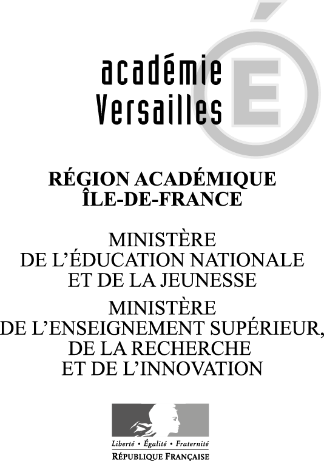 Pour exemple : un format du minimal attendu sur la listeLycée : XXX / Ville + cachet du lycéeClasse : 1re XX                                           Nombre d’élèves (liste nominale des élèves de la classe en fin de document)	Cette liste doit-être aménagée suite aux circonstances exceptionnelles de la période de confinement : https://cache.media.eduscol.education.fr/file/Bac2021/67/9/NDS_Epreuve_anticipee_francais_2020_1103679.pdfÉPREUVE ANTICIPÉE DE FRANÇAISDescriptif de l’oralSession de juin 20XXNom et prénom du professeur							Cachet de l’établissement,Signature du professeur							Signature du chef d’établissement,Listes des élèves et de l’œuvre que chacun a choisie pour la seconde partie de l’épreuveUn exemplaire Nom et prénom du professeur							Cachet de l’établissement,Signature du professeur							Signature du chef d’établissement,Objet d’étude n°1 : (intitulé de l’objet d’étude)Œuvre intégrale : Intitulé du parcours : Passages de l’œuvre ayant fait l’objet d’une étude détaillée (fournis par les candidats en deux exemplaires sous forme de photocopies) : 1. 2. 3. (pour la série générale)Autres textes étudiés au titre du parcours et ayant fait l’objet d’une étude détaillée ( fournis en deux exemplaires par le candidat sous forme de photocopies) : 1. 2. 3. (pour la série générale)Autres lectures                                                              Objet d’étude n°2 ( intitulé de l’objet d’étude)Œuvre intégrale : Intitulé du parcours : Passages de l’œuvre ayant fait l’objet d’une étude détaillée (fournis par les candidats en deux exemplaires sous forme de photocopies) : 1. 2. 3. (pour la série générale)Autres textes étudiés au titre du parcours et ayant fait l’objet d’une étude détaillée ( fournis en deux exemplaires par le candidat sous forme de photocopies) : 1. 2. 3. (pour la série générale)Autres lectures                                                              Objet d’étude n°3 (intitulé de l’objet d’étude)Œuvre intégrale : Intitulé du parcours : Passages de l’œuvre ayant fait l’objet d’une étude détaillée (fournis par les candidats en deux exemplaires sous forme de photocopies) : 1. 2. 3. (pour la série générale)Autres textes étudiés au titre du parcours et ayant fait l’objet d’une étude détaillée ( fournis en deux exemplaires par le candidat sous forme de photocopies) : 1. 2. 3. (pour la série générale)Autres lectures                                                              Objet d’étude n°4 (intitulé de l’objet d’étude)Œuvre intégrale : Intitulé du parcours : Passages de l’œuvre ayant fait l’objet d’une étude détaillée (fournis par les candidats en deux exemplaires sous forme de photocopies) : 1. 2. 3. (pour la série générale)Autres textes étudiés au titre du parcours et ayant fait l’objet d’une étude détaillée ( fournis en deux exemplaires par le candidat sous forme de photocopies) : 1. 2. 3. (pour la série générale)Autres lecturesNOM et PRENOMŒUVRE CHOISIE POUR L’ENTRETIEN(titre / nom de l’auteur / date de parution)Signature du candidat